Home Learning – Cuddington and Dinton C of E Primary SchoolYear 3 – Daily Lesson Plans Week 1_____________________________________Day 1Day 2 Day 3Day 4 Day 5Lesson 1Phonics, Spelling and/or Guided Reading Practise learning a selection of spellings from this half-term’s overview. There is a copy on our class web page. See if you can spot patterns. Make word pyramids, write vowels in red and consonants in blue, write in bubble writing. Get comfortable and spend 20 minutes reading your library book or a book of your choice from home. You could also listen to Chapters 1-6 of The Wild Robot Escapes, the sequel to The Wild Robot by Peter Brown. Follow the link.       01 The Wild Robot Escapes - Ch 1-5 AUDIOBOOK - YouTubeLesson 2 Maths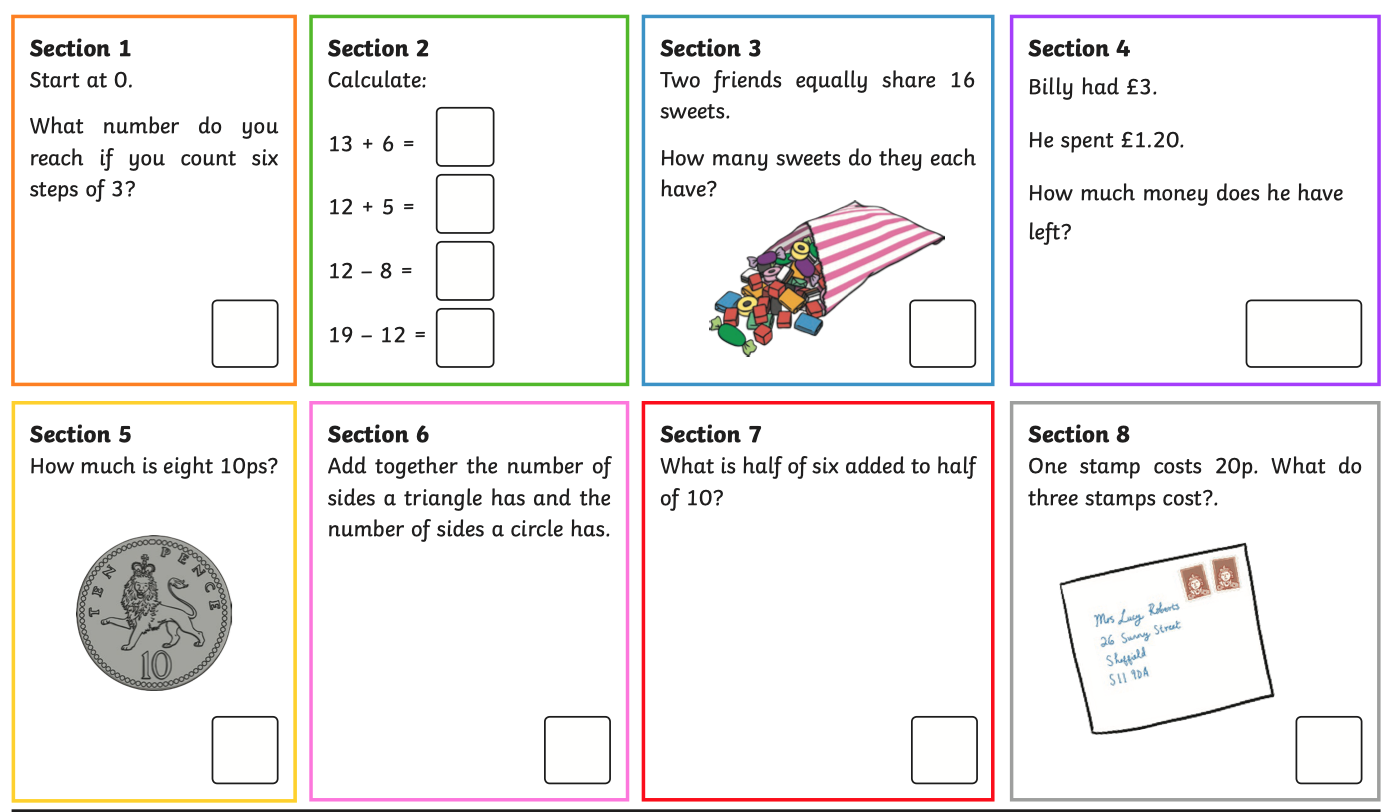 Lesson 3English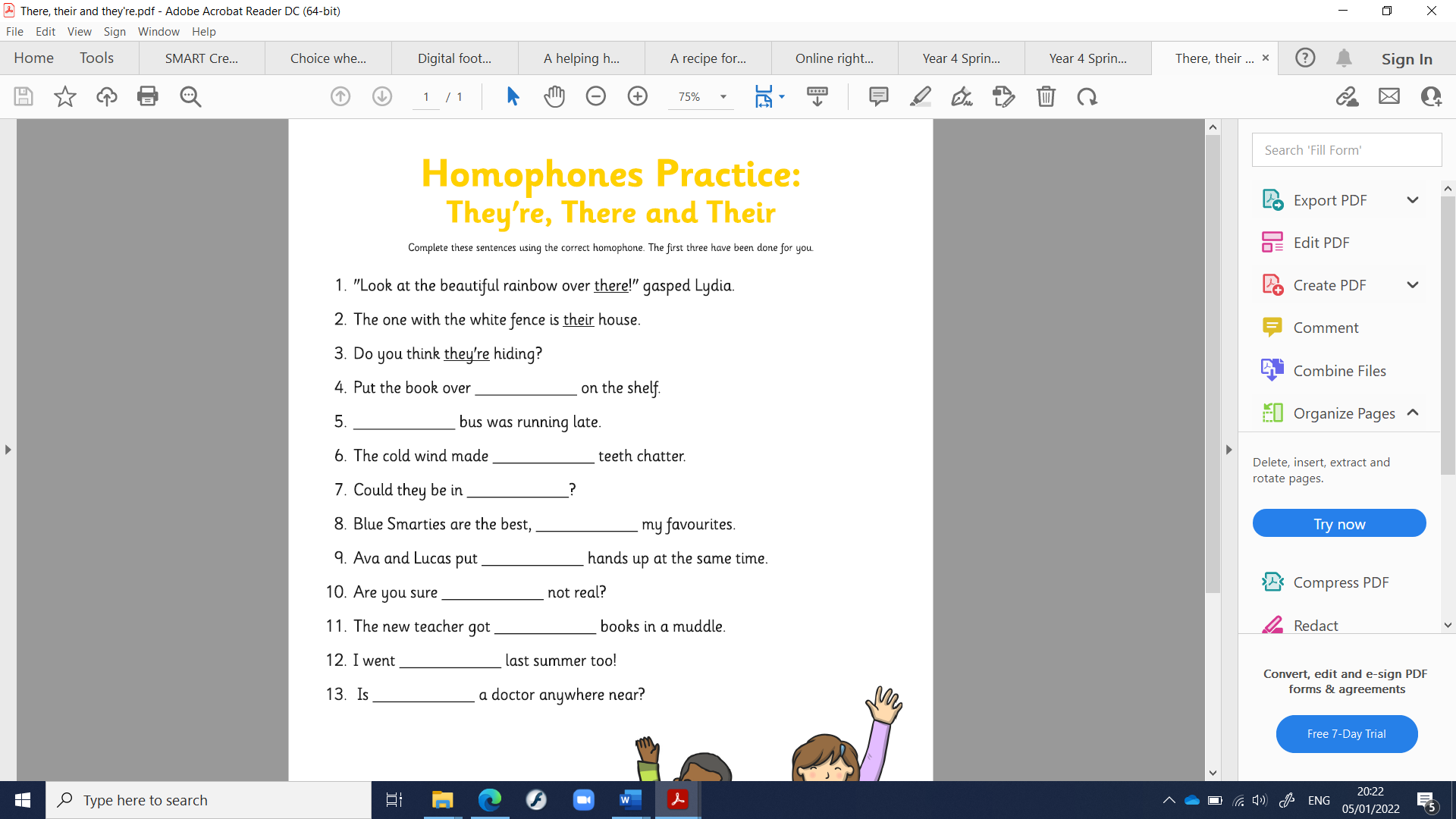 Lesson 4French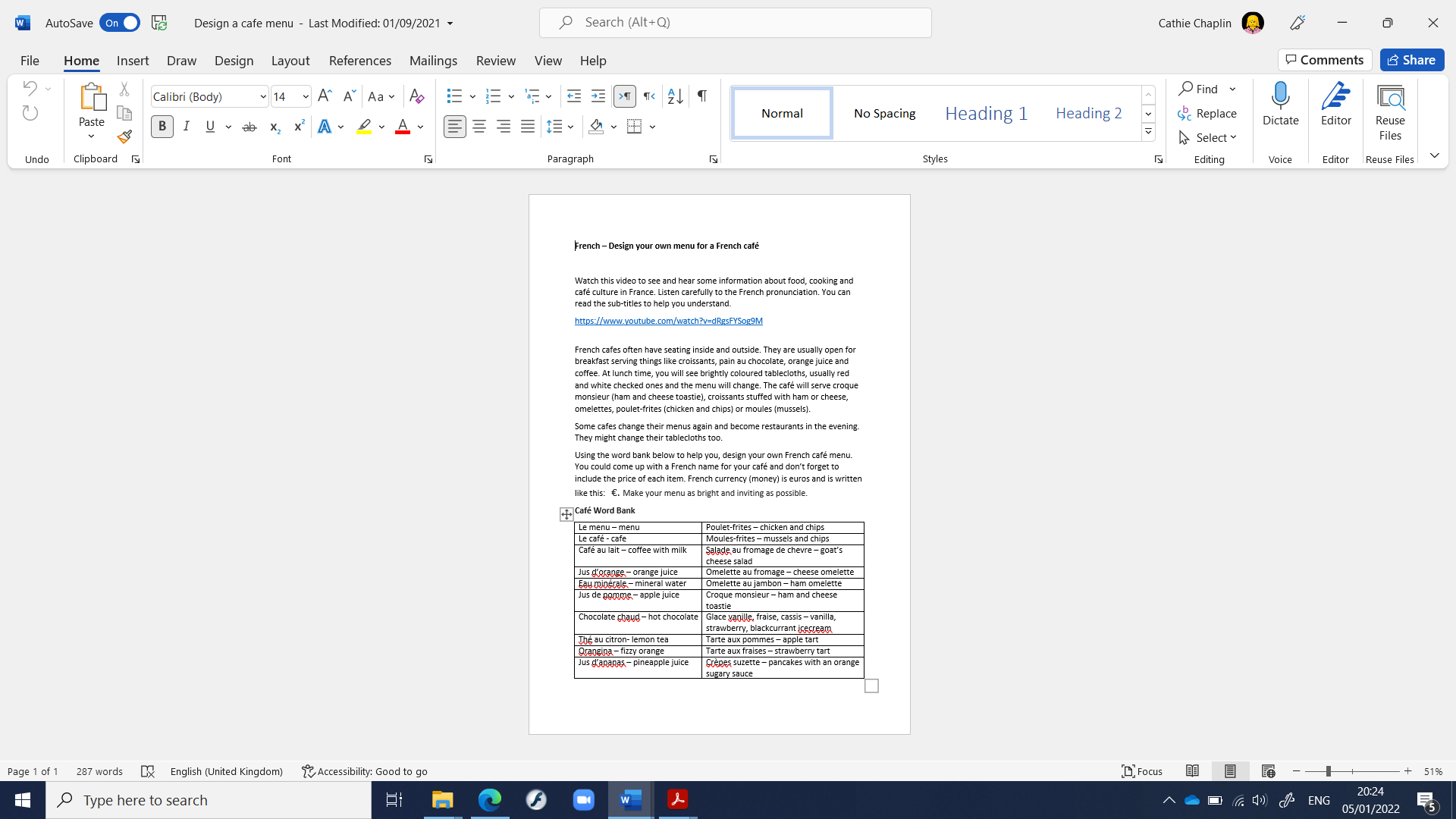 Lesson 1Phonics, Spelling or Guided ReadingReading comprehension activity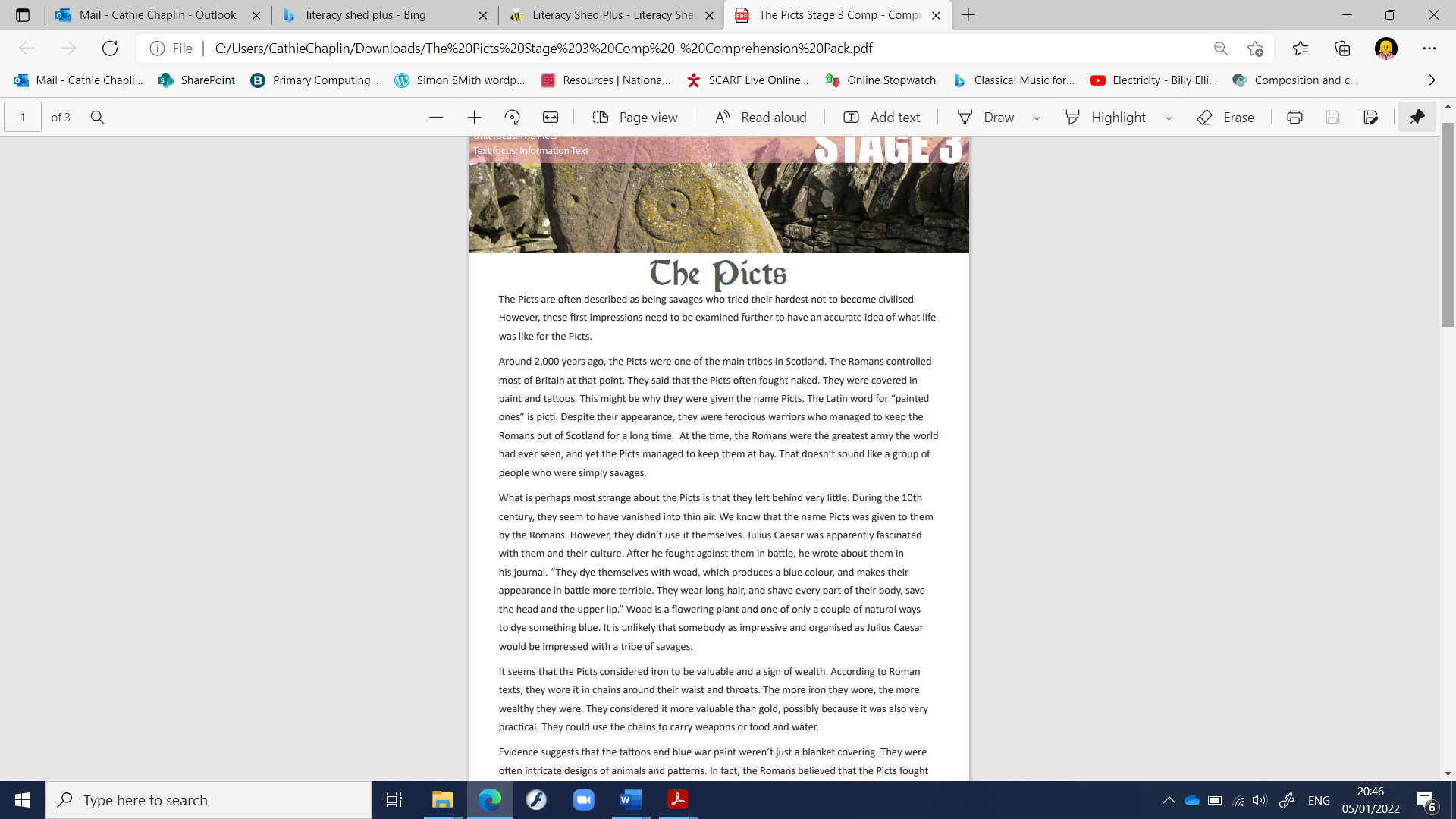 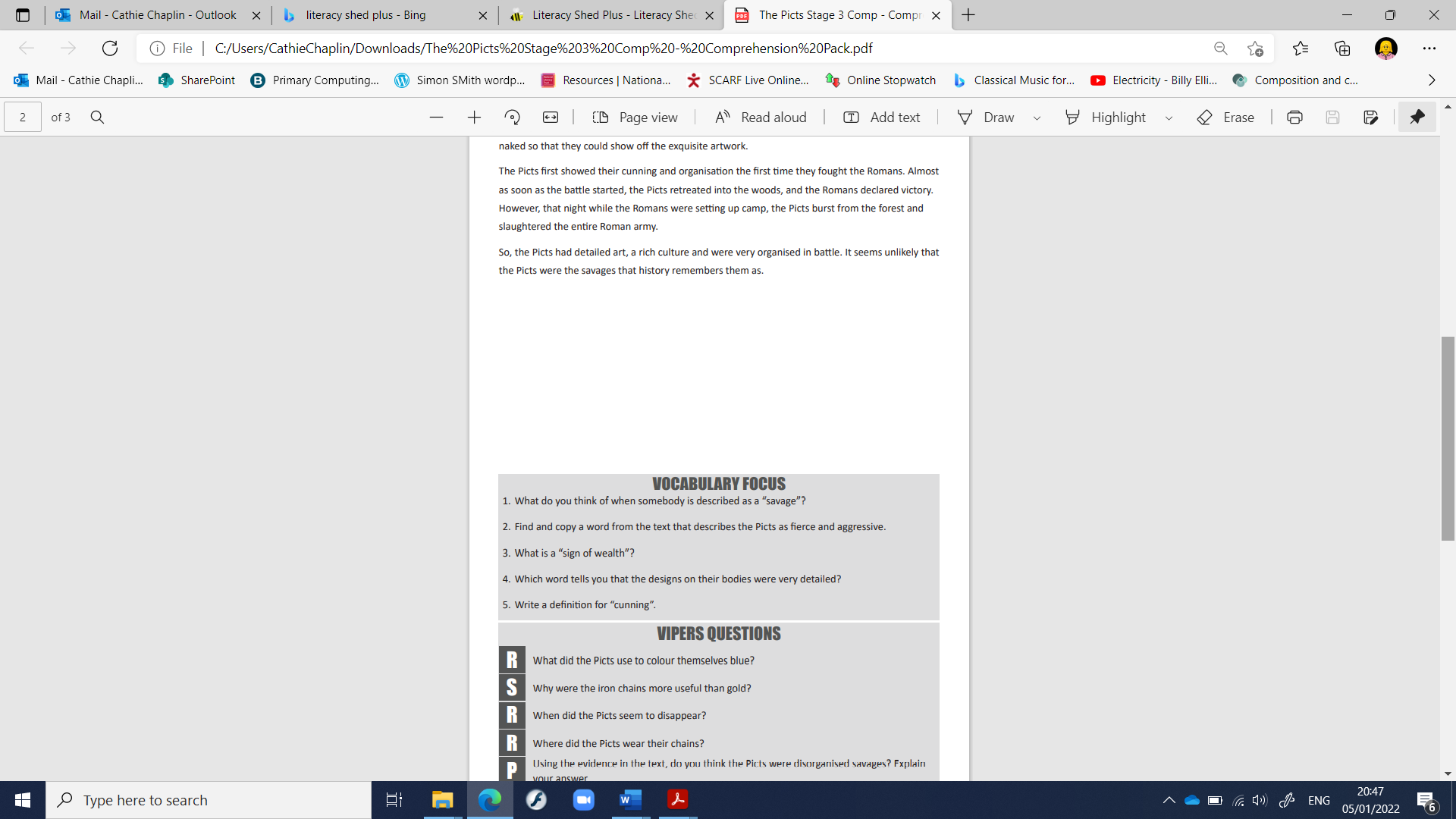 Lesson 2EnglishThis is a 3- day activityWrite a sound poem. Complete the tasks below to help you.This is a poem all about sounds. Read the poem quietly to yourself or out loud to a member of your family. If you prefer, you can listen to the poet reading his poem by following this link. https://www.bbc.co.uk/bitesize/clips/zc6qxnb The Sound Collector – by Roger McGoughA stranger called this morningDressed all in black and greyPut every sound into a bagAnd carried it awayThe whistling of the kettleThe turning of the lockThe purring of the kittenThe ticking of the clockThe popping of the toasterThe crunching of the flakesWhen you spread the marmaladeThe scraping noise it makesThe hissing of the frying panThe ticking of the grillThe bubbling of the bathtubAs it starts to fillThe drumming of the raindropsOn the window paneWhen you do the washing upThe gurgle of the drainThe crying of the babyThe squeaking of the chairThe swishing of the curtainThe creaking of the stairA stranger called this morningHe didn’t leave his nameLeft us only silenceLife will never be the sameTask 1 https://www.youtube.com/watch?v=g-4jywjdiy0 Listen to this video to kickstart your collection of sound words. Write down some ideas as you listen. Remember you don’t need to write sentences, just words or phrases. For example:  The swishing of the water; the crying of the seagullsTask 2 – Now think about other noises that you might hear by the coast or on the beach. Animals and birds that live along the coastPeople - fossil hunting, crabbing, flying a kite, digging, playing games, chatting, laughing, listening to music, eating their lunch, moving around on rocks, pebbles, sand, walking in welly boots, rock pooling, diving, swimming…Nature – the sea, the wind, rocks falling. How do these sounds change if the weather changes? Other activities/ objects that make a sound – sailing, motorboats, surfing, fishing boats with chains and anchorsMake a word bank to organise your ideas and vocabulary. You could use a thesaurus to uplevel words. Try to be as creative as you can with the types of sounds you might hear. Task 3 – Draft your own Sound Collector poemRemember that the first verse has already been written for you.A stranger called this morningDressed all in black and greyPut every sound into a bagAnd carried it awayHere are three more verses that I wrote. Remember that you can borrow my ideas, but you must change them to make them your own. I chose to write about a bad weather day. I didn’t use rhyme in my verses, but you can if you want to. It does make the poetry writing trickier.The whirring of the motorComing closer to the beachThe clanging of the bellOn the mast of the sailing boat.The wailing of the windHowling around the rocksThe drumming of the rainThe crying of the gulls.The shouting of the fishermenunloading their catchThe crunching of wet boots on pebbly ground.Finish your poem by borrowing the last verse from Roger McGough.A stranger called this morningHe didn’t leave his nameLeft us only silenceLife will never be the sameTask 4: Practise reading your poem then perform it to a member of your family. You could record your performance and send it to our home learning email account. Lesson 3Maths 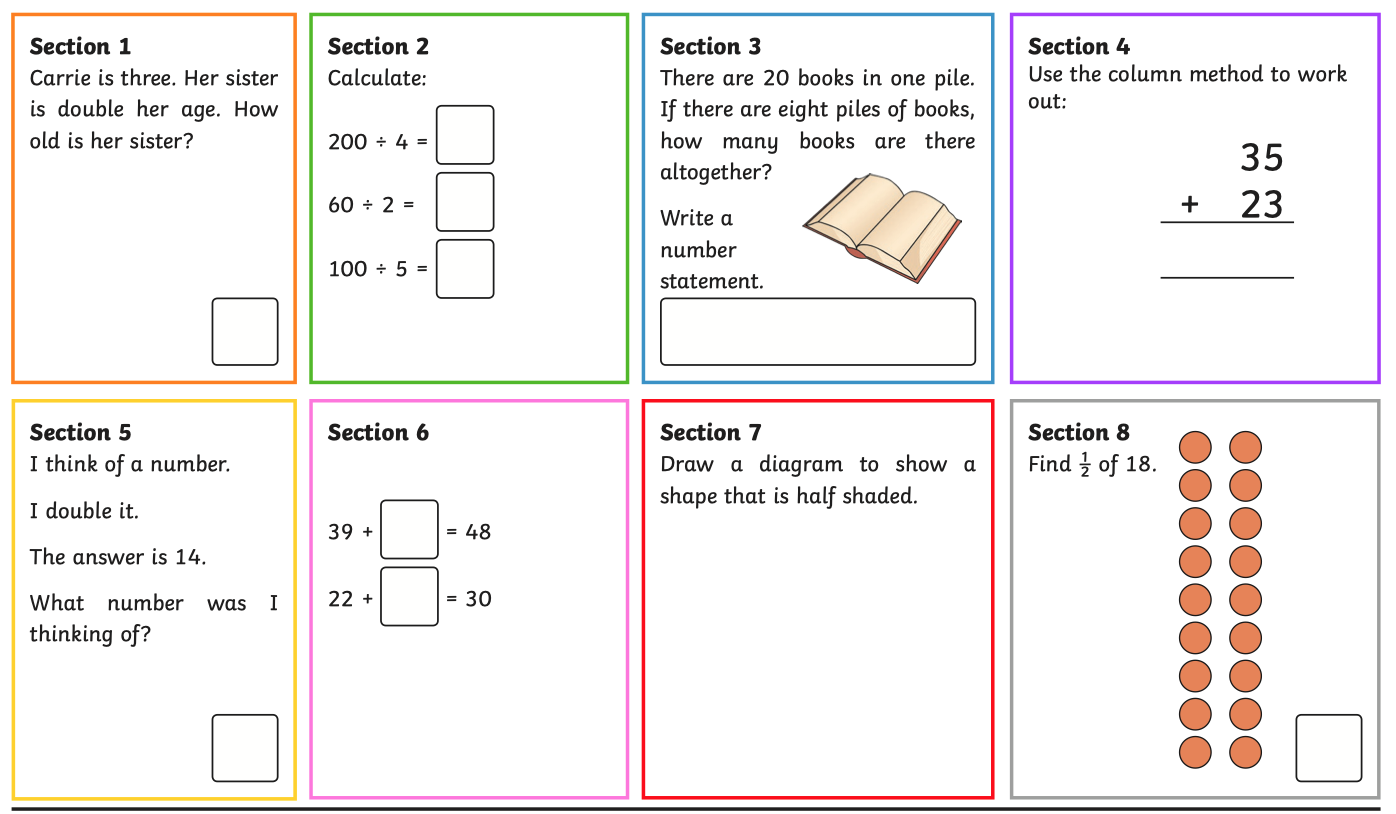 Lesson 4Geography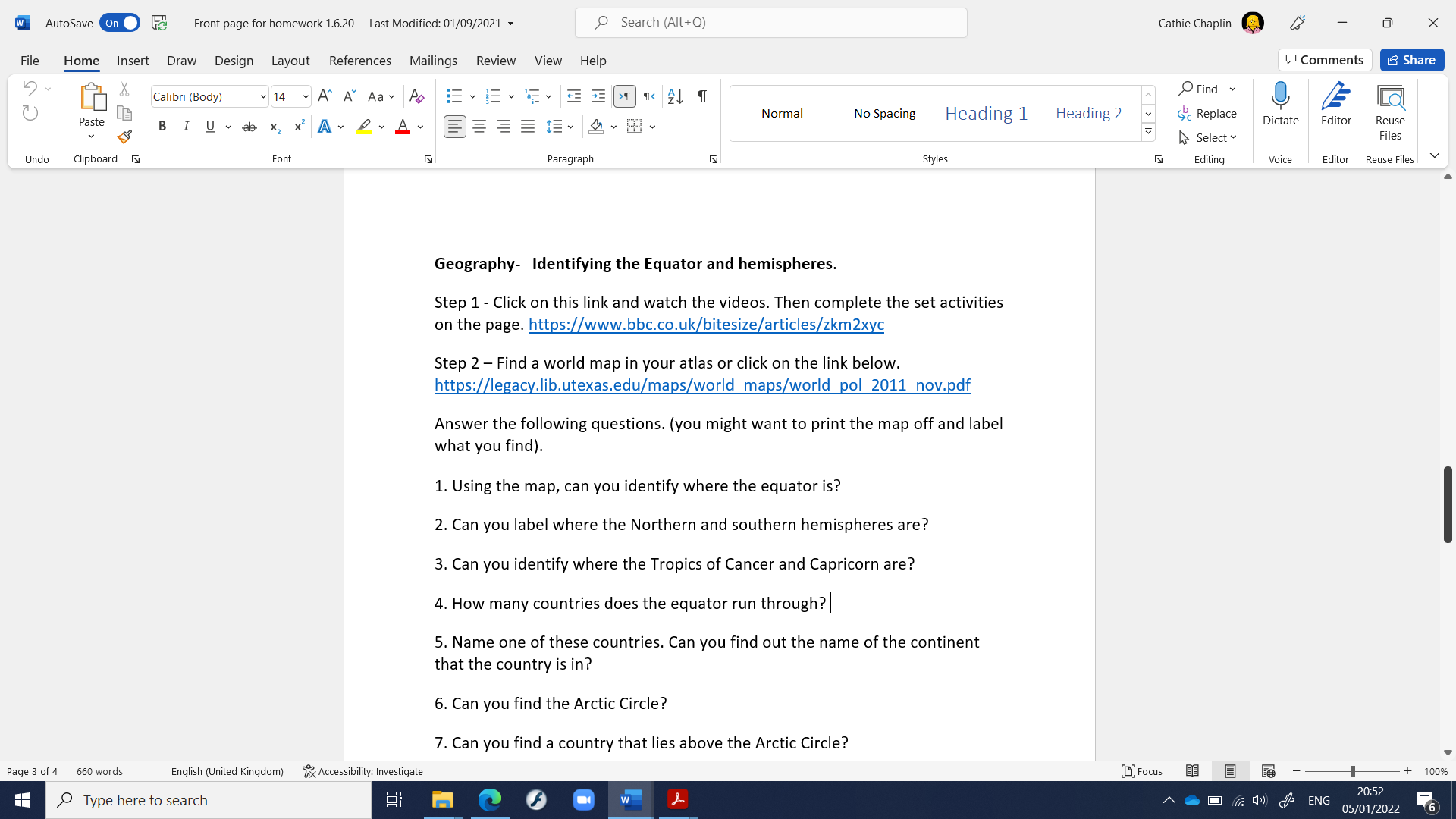 Lesson 1Phonics, Spelling or Guided ReadingLook back at the spellings you practised on Day 1. Choose six of the words that you find most tricky to spell and write a super sentence for each of them; make sure you include an interesting verb, an exciting adjective or an ambitious adverb as well as the spelling word. Check your sentence makes sense.Lesson 2Maths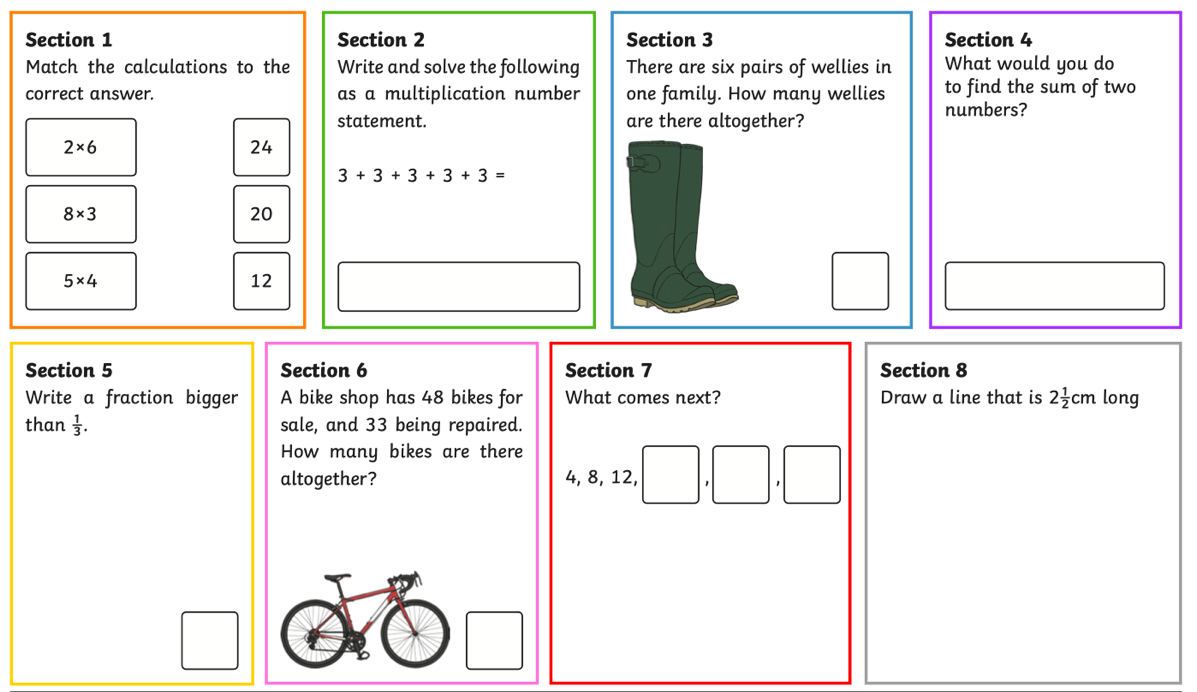 Lesson 3EnglishSee Day 2Lesson 4Comput-ing BBC Dance Mat Typing Follow the link to this online program to practice your typing skills. If you make an account, you will be able to save your work and move up the levels.  https://www.bbc.co.uk/bitesize/topics/zf2f9j6/articles/z3c6tfr Lesson 1SpellingGo back to your list of spelling words from Days 1 and 3. For each word, use a dictionary to research the definition (meaning and then explain it to an adult. Challenge members of your family to come up with a sentence that uses each word, make up your own sentence, then award points for the best sentence. See you wins.Lesson 2English See Day 2Lesson 3Maths Log onto Times Table Rockstars and practise your times tablesLesson 4RE RE  - Thinking and reflectingSometimes we don’t need to write or draw anything to learn. We can read and reflect – that means, think about what we have read and how it might effect us and the people in our school and our community. Christians use the bible as a sort of instruction book to help them reflect on what God wants for them in their life. Read this passage from Genesis and think about what God is saying to us about how we should treat his wonderful Creation. 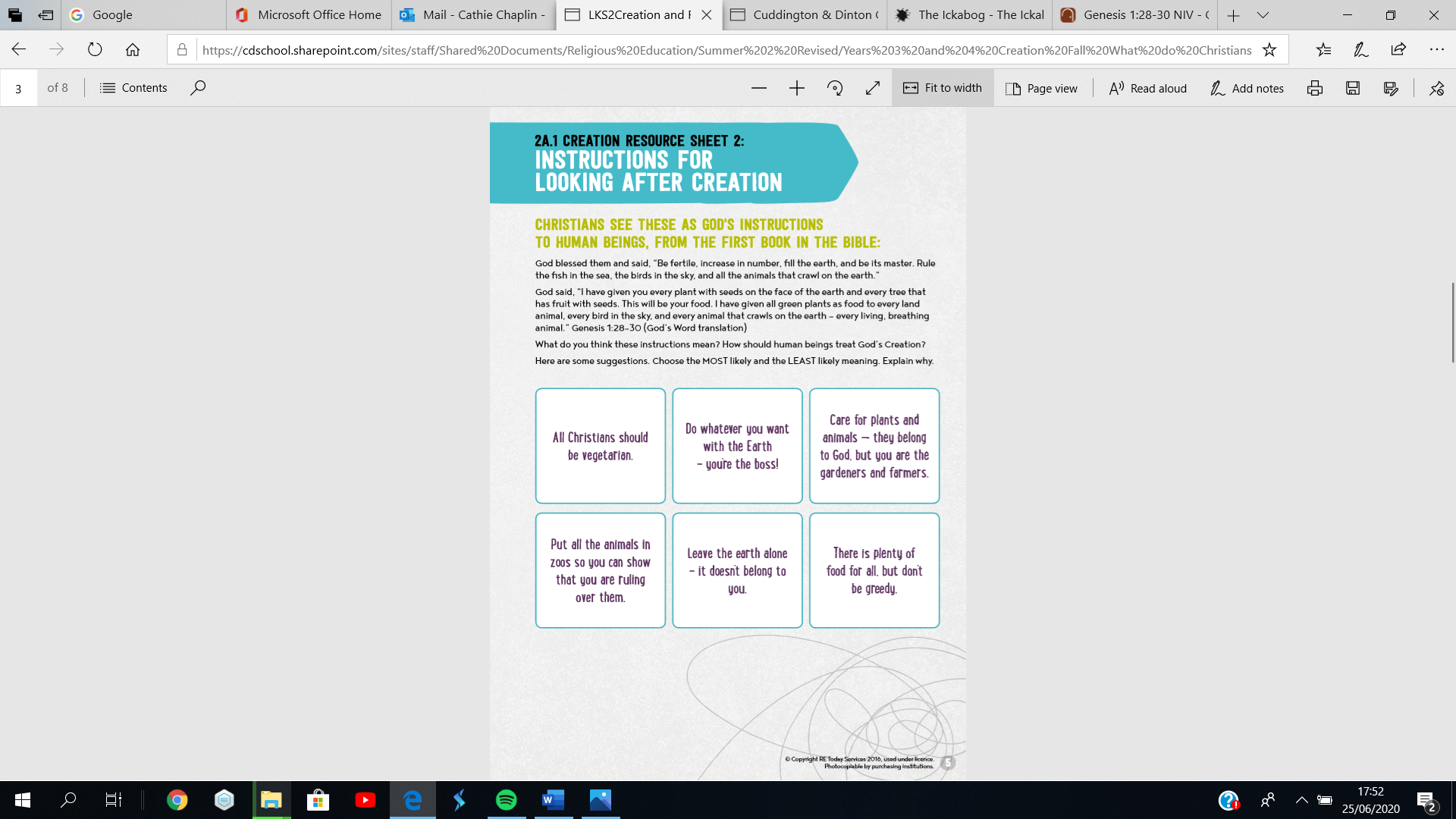 I think that God is telling us to be caretakers of his Creation and that it is our job to look after the world. I would like you to think about ways in which you do this in your life; it could be using energy-saving activities such as turning off lights or walking rather than driving to places, collecting rain water in water butts, protecting animals in the wild, reusing paper…  Maybe you use your talents or give money to help look after other people and or the world. Remember the sponsored silence that we did in school a while ago – that raised money for Water Aid, Shelter and the Florence Nightingale hospice. Talk to your family about other things you have done in your life, giving your time, energy and skills to do something good for others. Maybe there is something new you would like to start doing. Extra challenge: write a short prayer thanking God for his wonderful creation and asking for his help as you try to be a good ‘caretaker’ for him.Lesson 1SpellingsAsk an adult at home to test you on this week’s spelling words.Lesson 2Maths Today’s number is 706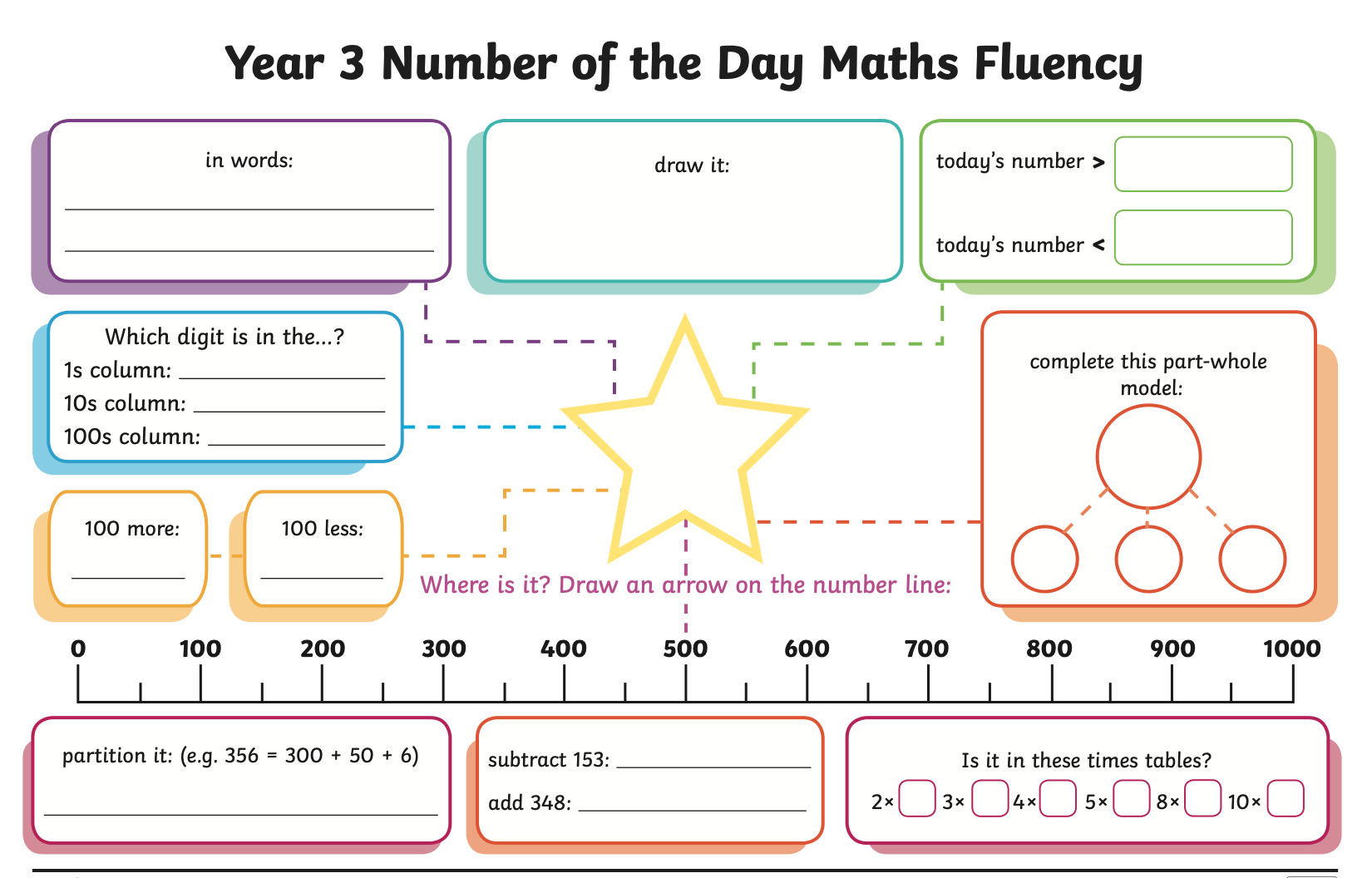 Lesson 3English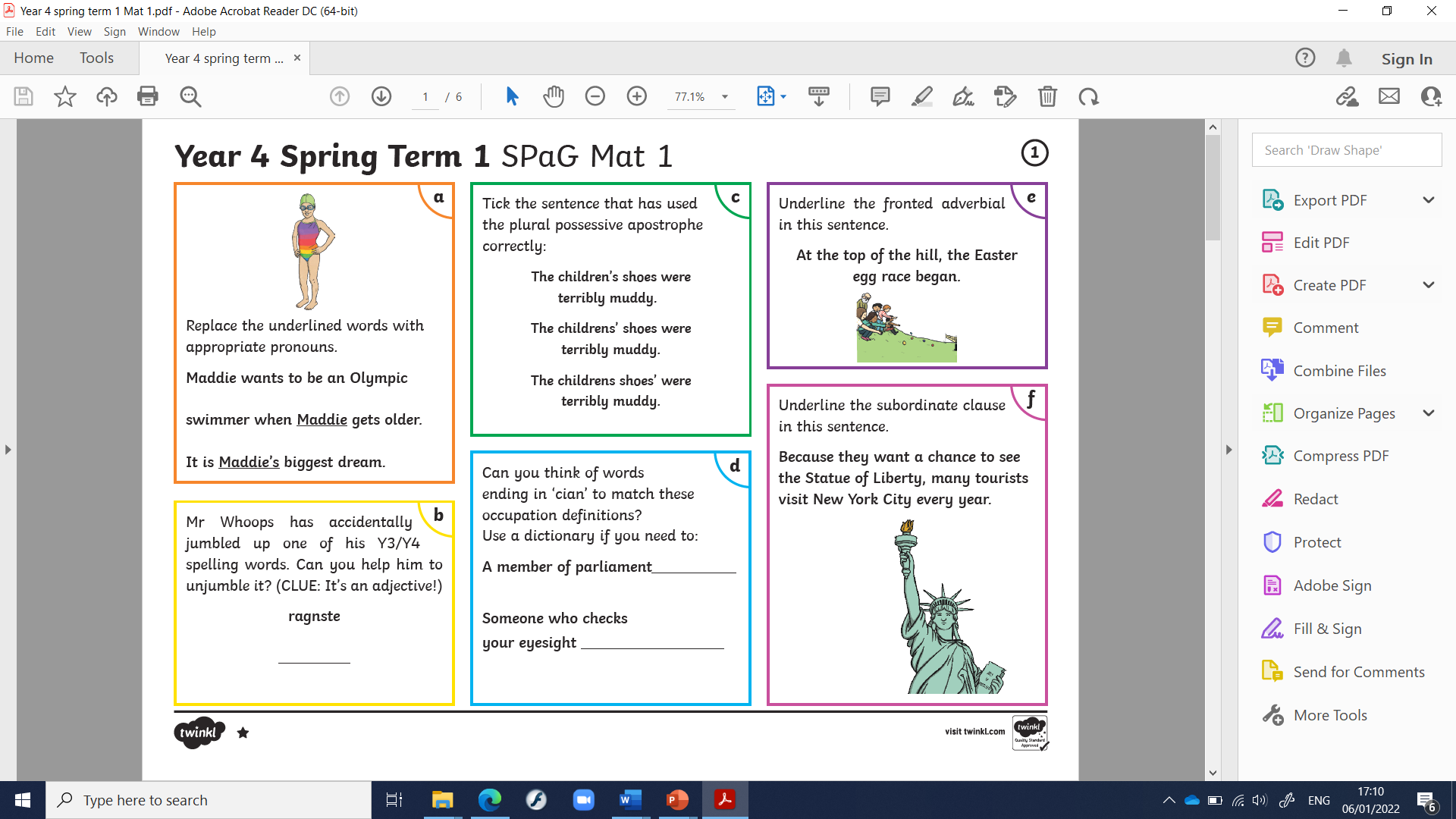 Lesson 4Arthttps://www.tate.org.uk/kids/make/paint-draw/make-soundscape